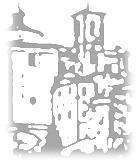 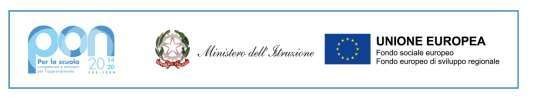 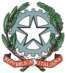 Ministero dell’IstruzioneUfficio Scolastico Regionale per il LazioIstituto Comprensivo “A. Malfatti” di Contigliano (RI)Scuole dell’Infanzia, Primaria e Secondaria di Primo Grado Contigliano, Greccio e Monte S. Giovanni in SabinaVia della Repubblica, 23 - 02043 Contigliano (RI) -  tel. 0746-706148  Cod. Fisc. 80005930575E-mail: riic823002@istruzione.it PEC: riic823002@pec.istruzione.it Web www.ic-scuole-contigliano.it - Cod. Mecc. RIIC823002PAGAMENTI DELL’AMMINISTRAZIONE - INDICATORE DI TEMPESTIVITA DEI PAGAMENTICodice meccanograficoAnno scolasticoAnno finanziarioIndiceValoreRIIC8230022020/20212021I Trimestre6,0